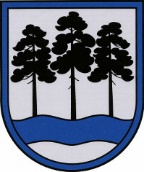 OGRES  NOVADA  PAŠVALDĪBAReģ.Nr.90000024455, Brīvības iela 33, Ogre, Ogres nov., LV-5001tālrunis 65071160, e-pasts: ogredome@ogresnovads.lv, www.ogresnovads.lv OGRES NOVADA PAŠVALDĪBAS IZGLĪTĪBAS JAUTĀJUMU KOMITEJAS SĒDES PROTOKOLSOgrē, Brīvības ielā 33, 3.stāva zālēSēde sasaukta pulksten. 10.20Sēdi atklāj pulksten. 11.04 Sēdi vada:  Izglītības  jautājumu komitejas priekšsēdētājs Raivis Ūzuls. Sēdi protokolē: Ogres novada pašvaldības centrālās administrācijas Kancelejas lietvede Arita ZenfaPiedalās komitejas locekļi: Gints Sīviņš, Jānis Kaijaks, Andris Krauja, Pāvels Kotāns, Daiga Brante.Piedalās deputāti: Dace Māliņa, Dace Veiliņa, Dzirkstīte Žindiga, Valentīns Špēlis, Artūrs Mangulis, Jānis Siliņš, Rūdolfs Kudļa, Egils Helmanis, Indulis Trapiņš, Dainis Širovs, Jānis Iklāvs, Ilmārs Zemnieks, Santa Ločmele, Kaspars Bramanis.Nepiedalās deputāti: Atvars Lakstīgala – iemesls nav zināms, Toms Āboltiņš – iemesls nav zināms, Dace Kļavina – iemesls nav zināms.Piedalās pašvaldības darbinieki un uzaicinātie: Ogres novada pašvaldības Izpilddirektora vietniece Dana Bārbale, Kancelejas vadītāja Ingūna Šubrovska, Personālvadības nodaļas vadītāja Antra Pūga, Ogres novada Izglītības pārvaldes vadītājs Igors Grigorjevs, Informācijas sistēmu un tehnoloģiju nodaļas datorsistēmu un datortīklu administrators Kaspars Vilcāns, Informācijas sistēmu un tehnoloģiju nodaļas datorsistēmu un datortīklu administrators Artūrs Beitiks.SĒDES DARBA KĀRTĪBA:1. Par Ogres novada pašvaldības iekšējo noteikumu Nr.  /2024 “Par finanšu līdzekļu piešķiršanu Ogres novada pašvaldības iestādēm bērnu un jauniešu nometņu un neformālās izglītības pasākumu organizēšanai” apstiprināšanu.2. Par Ogres novada pašvaldības iekšējo noteikumu Nr. /2024 “Grozījums Ogres novada pašvaldības 2023. gada 30. marta iekšējos noteikumos Nr.6/2023 “Par Ogres novada pašvaldības izglītības iestāžu vadītāju mēneša darba algas likmes noteikšanu”” pieņemšanu.I.Zemnieks atstāj zāli no plkst.11.04-11.05E.Helmanis atstāj zāli no plkst.11.04-11.061.Par Ogres novada pašvaldības iekšējo noteikumu Nr.   /2024 “Par finanšu līdzekļu piešķiršanu Ogres novada pašvaldības iestādēm bērnu un jauniešu nometņu un neformālās izglītības pasākumu organizēšanai” apstiprināšanuLēmuma projekta ziņotājs - Igors GrigorjevsD.Brante interesējas, vai finansējums ir saglabājies iepriekšējā gada līmenī?I.Grigrjevs informē, ka precizēs līdz domes sēdei un sniegs informāciju.D.Brante interesējas, kādi bija cēloņi tam, ka pagājušajā gadā iesniedzēji palika ārpus finansējuma?I.Grigorjevs skaidro, ka pieteikumi bija ļoti labi, galvenais iemesls ir valsts finansējuma nepietiekamība un informācija no valsts netiek saņemta savlaicīgi. balsojot: ar 6 balsīm "Par" (Andris Krauja, Daiga Brante, Gints Sīviņš, Jānis Kaijaks, Pāvels Kotāns, Raivis Ūzuls), "Pret" – nav, "Atturas" – nav, Izglītības jautājumu komiteja NOLEMJ:Atbalstīt sagatavoto lēmuma projektu un iesniegt izskatīšanai Ogres novada domē.2. Par Ogres novada pašvaldības iekšējo noteikumu Nr.   /2024 “Grozījums Ogres novada pašvaldības 2023. gada 30. marta iekšējos noteikumos Nr.6/2023 “Par Ogres novada pašvaldības izglītības iestāžu vadītāju mēneša darba algas likmes noteikšanu”” pieņemšanuLēmuma projekta ziņotājs - Igors Grigorjevsbalsojot: ar 6 balsīm "Par" (Andris Krauja, Daiga Brante, Gints Sīviņš, Jānis Kaijaks, Pāvels Kotāns, Raivis Ūzuls), "Pret" – nav, "Atturas" – nav, Izglītības jautājumu komiteja NOLEMJ:Atbalstīt sagatavoto lēmuma projektu un iesniegt izskatīšanai Ogres novada domē.Sēdi slēdz pulksten 11.11ŠIS DOKUMENTS IR PARAKSTĪTS AR DROŠUELEKTRONISKO PARAKSTU UN SATUR LAIKA ZĪMOGU2024. gada 22. februārisNr.2Sēdes vadītājs, Izglītības jautājumu komitejas priekšsēdētājs                           Raivis Ūzuls                       Arita Zenfa